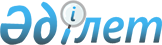 О признании утратившим силу решение акима Панфиловского района от 21 января 2015 года № 01-02 "Об образовании избирательных участков для проведения голосования и подсчета голосов в Панфиловском районе"Решение акима Панфиловского района Алматинской области от 10 июня 2016 года № 06-08      В соответствии подпунктом 4 пункта 2 статьи 40 Закона Республики Казахстан от 24 марта 1998 года "О нормативных правовых актах" аким района РЕШИЛ:

      1. Признать утратившим силу решении акима Панфиловского района от 21 января 2015 года № 01-02 "Об образовании избирательных участков для проведения голосования и подсчета голосов в Панфиловском районе" (зарегистрированного в Реестре государственной регистрации нормативных правовых актов от 06 февраля 2015 года № 3031, опубликованного в районной газете "Жаркент өңірі" № 8 от 21 февраля 205 года), от 02 марта 2015 года № 03-05 "О внесении изменения в решение акима Панфиловского района от 21 января 2015 года № 01-02 "Об образовании избирательных участков для проведения голосования и подсчета голосов в Панфиловском районе" (зарегистрированного в Реестре государственной регистрации нормативных правовых актов от 04 марта 2015 года № 3086, опубликованного в районной газете "Жаркент өңірі" № 12 от 14 марта 2015 года).

      2. Контроль за исполнением ностоящего решения возложить на заместителя акима района Магрупову Розу Азаматовну.


					© 2012. РГП на ПХВ «Институт законодательства и правовой информации Республики Казахстан» Министерства юстиции Республики Казахстан
				
      Аким района

Б. Абдулдаев
